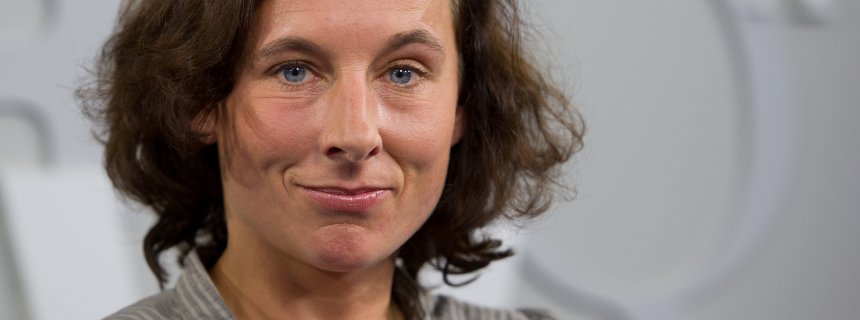 „Unterleuten ist der Ort, an dem ich in meiner Phantasie fast zehn Jahre lang gelebt habe. Ich kenne dort jeden Stein, jede Hausecke, alle Menschen, die dort leben. Es konnte vorkommen, dass ich meinen Mann gefragt habe: „Sag mal, wie geht es eigentlich Linda, ich habe schon so lange nichts mehr von ihr gehört?“ - Und dann wurde mir erst klar, dass Linda eine Figur aus „Unterleuten“ ist und dass es sie gar nicht in Wirklichkeit gibt, nur in meinem Kopf.“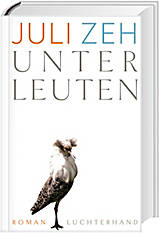 „Unterleuten“ von Juli ZehMit „Unterleuten“ hat Juli Zeh einen großen Gesellschaftsroman über die wichtigen Fragen unserer Zeit geschrieben, der sich hochspannend wie ein Thriller liest. Gibt es im 21. Jahrhundert noch eine Moral jenseits des Eigeninteresses? Woran glauben wir? Und wie kommt es, dass immer alle nur das Beste wollen, und am Ende trotzdem Schreckliches passiert?„Unterleuten“ war der Überraschungserfolg der Leipziger Buchmesse.